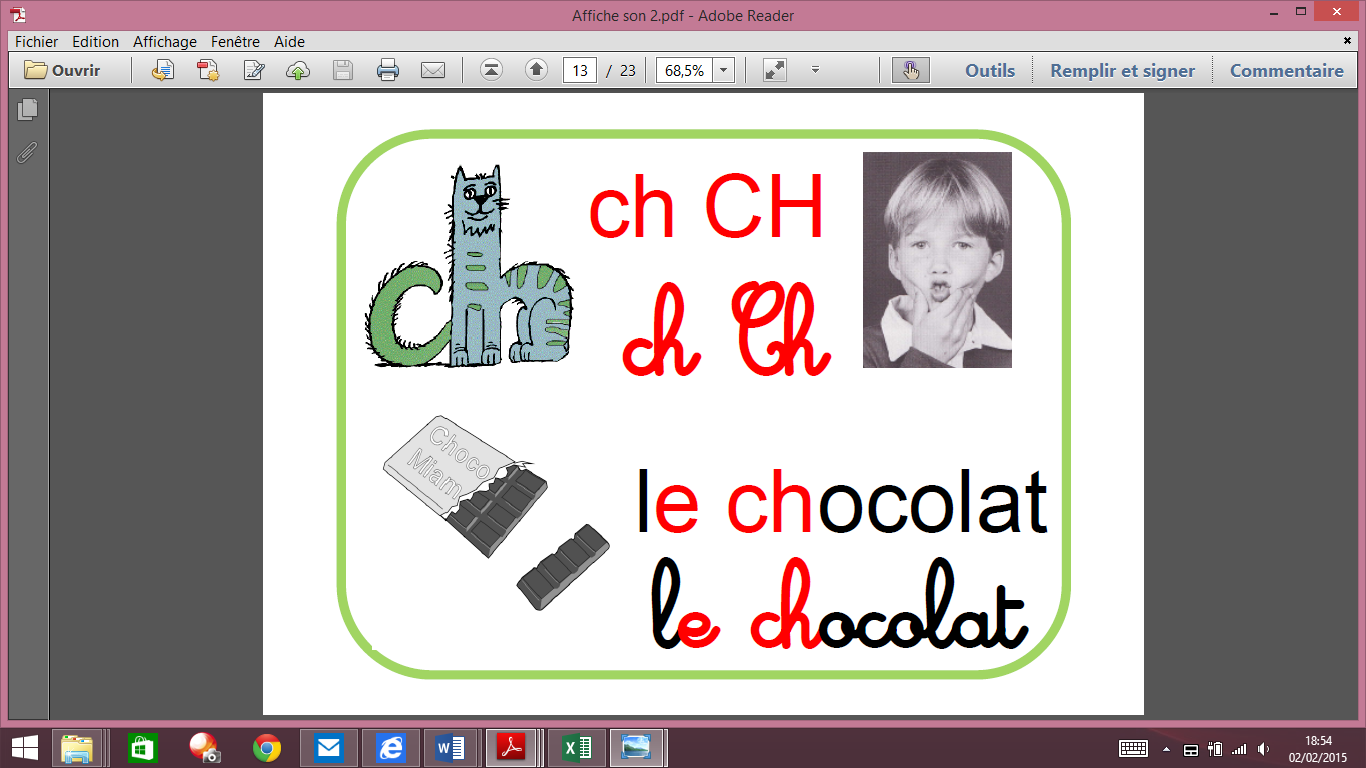 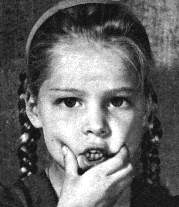 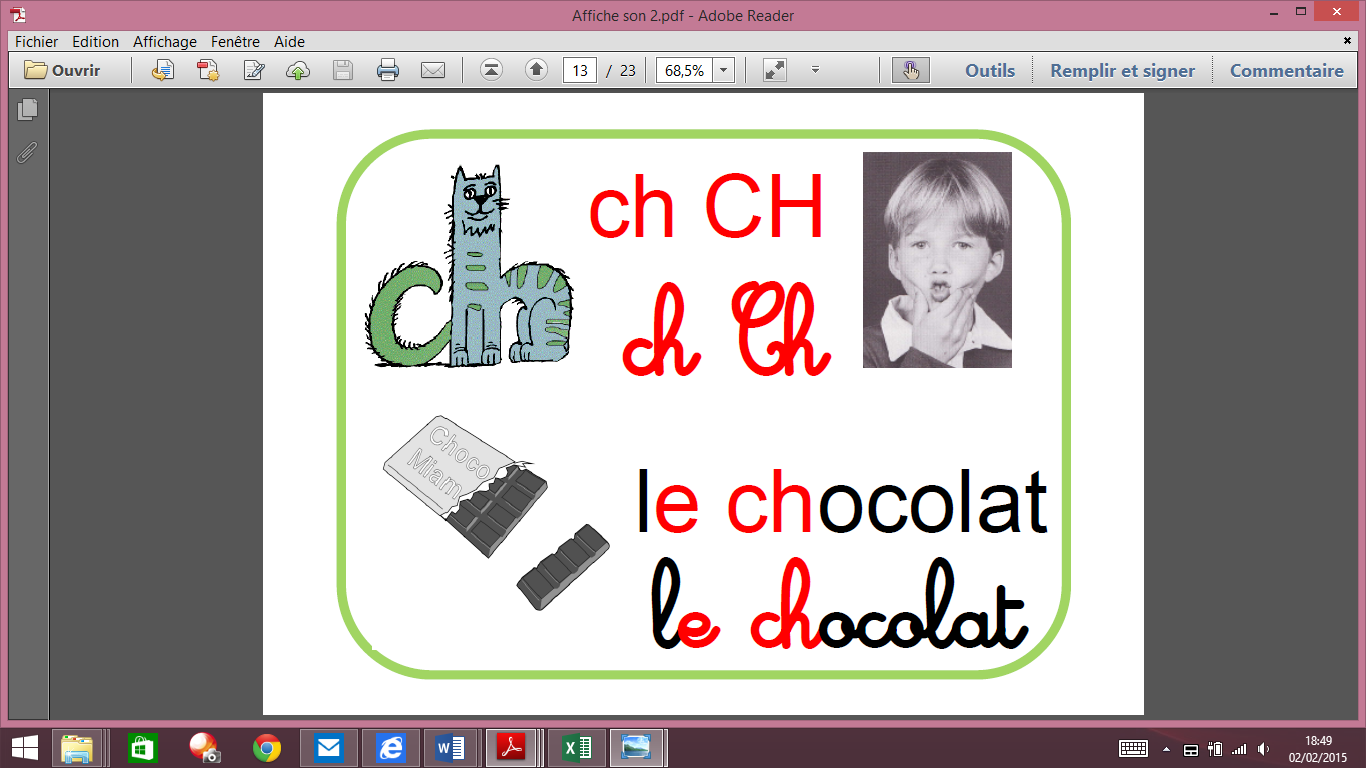 cha   chai   chau  chan    cho  chon  chou   choi  chi     chu   ché   chè   chê   chal   chir     cho  choi  chê  chan  chal   chou  che   churun cheval – une chaise – une chèvre – un château – chuchoter – un parachute – une chambre – une chanson – de la choucroute – une cheminée